Directions to Beech High School 3126 Long Hollow PikeHendersonville, TN 37075From I-65:
-Take I-65 North out of Nashville-Take exit 97 for TN-174/Long Hollow Pike toward Goodlettsville – travel .3 miles-Keep right and follow signs for Gallatin and merge onto TN-174E/Long Hollow Pike – travel 6.2 miles-The High School is located on the left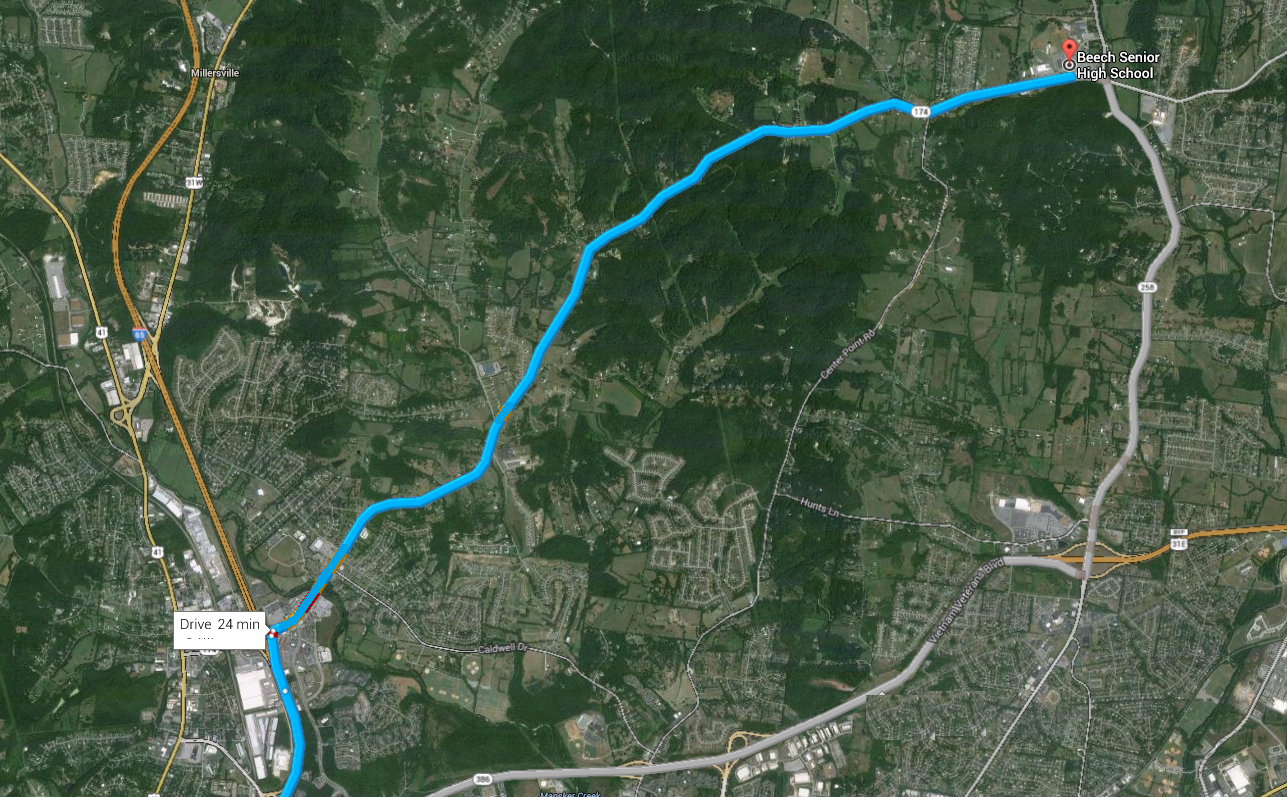 